ПРОГРАММАлетнего оздоровительного лагеря «Юные путешественники»                         Девиз лагеря: «Экипаж – одна семья».В лагере формируется несколько отрядов – кораблей.Каждый экипаж корабля ежедневно может получать награды за активное участие в жизни своего корабля и морского путешествия в целом (в конкурсах и массовых делах путешествия).На каждом корабле есть свой флаг и гимн, они определяются на конкурсной основе в начале смены отдельно на каждом корабле. В конкурсе участвует весь экипаж корабля.На каждом корабле есть свой отрядный уголок, в котором размещается:флаг корабля;название корабля;девиз корабля;достижения корабля;поздравления;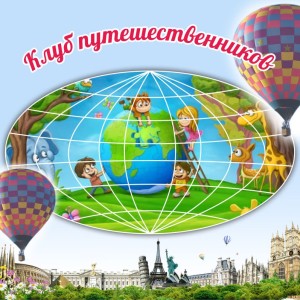  План летнего лагеря «Юные путешественники»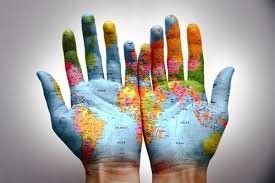 План летнего лагеря «Юные путешественники»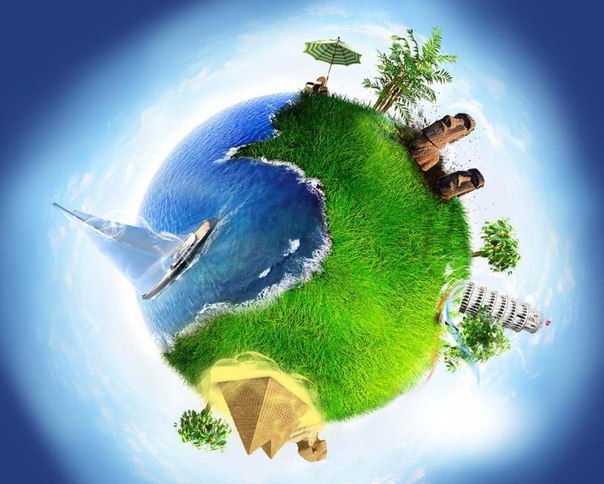 План летнего лагеря «Юные путешественники»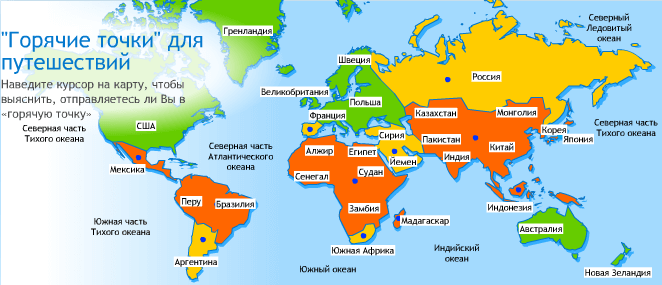 План летнего лагеря «Юные путешественники»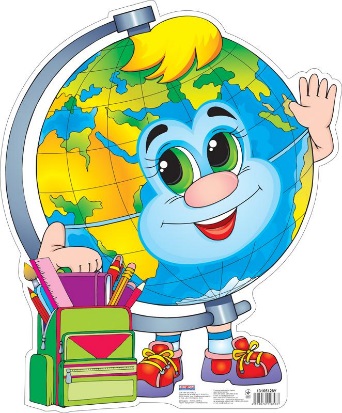 План летнего лагеря «Юные путешественники»План летнего лагеря «Юные путешественники»                                                                                           Начальник лагеря: Глухова И.А.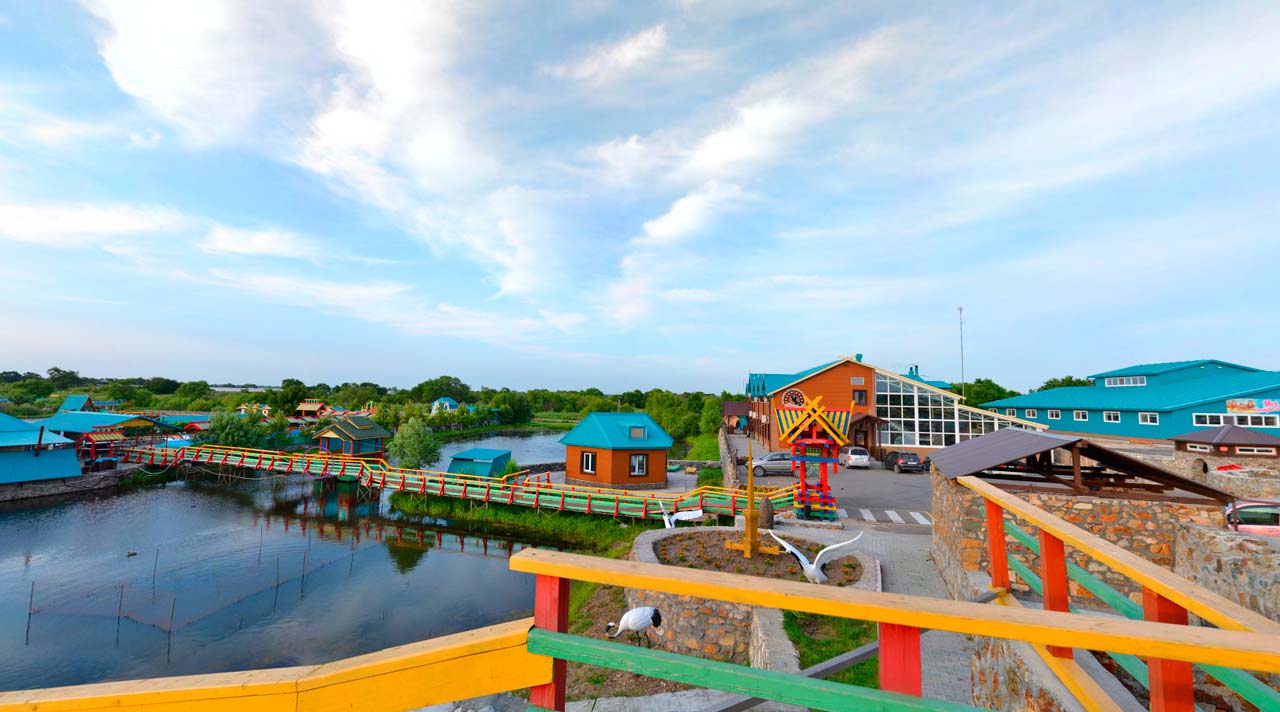     1 июня                  Содержание программыОтветственныеОстров Праздничный1. Общелагерный сбор.Родзавилова М.А.Арапова О.Н.Клецкова С.В.Наконечная Е.В.Перминова Е.М.Остров Праздничный2. Праздничная программа «Здравствуй, лето»Родзавилова М.А.Арапова О.Н.Клецкова С.В.Наконечная Е.В.Перминова Е.М.Остров Праздничный3. Добро пожаловать в детство. Игровая программа.Родзавилова М.А.Арапова О.Н.Клецкова С.В.Наконечная Е.В.Перминова Е.М.Остров Праздничный4. Ярмарка идей.Родзавилова М.А.Арапова О.Н.Клецкова С.В.Наконечная Е.В.Перминова Е.М.Остров Праздничный5. Устройство красоты и уюта.Родзавилова М.А.Арапова О.Н.Клецкова С.В.Наконечная Е.В.Перминова Е.М.Остров Праздничный6. У нас в гостях фильм 3-DРодзавилова М.А.Арапова О.Н.Клецкова С.В.Наконечная Е.В.Перминова Е.М.Остров Праздничный7. Летние забавы  «Все мы дети разные, но мы дети классные».Родзавилова М.А.Арапова О.Н.Клецкова С.В.Наконечная Е.В.Перминова Е.М.    4 июня                  Содержание программыОтветственныеОстров Здоровья1. Минута здоровья. Зарядка-залог здоровья.Перминова Е.М.Наконечная Е.В.Боравикова О.Н.Арапова О.Н.Крячко Т.А.Остров Здоровья2. Конкурс рисунков «Мой любимый вид спорта».Перминова Е.М.Наконечная Е.В.Боравикова О.Н.Арапова О.Н.Крячко Т.А.Остров Здоровья3. Олимпийские игры.Перминова Е.М.Наконечная Е.В.Боравикова О.Н.Арапова О.Н.Крячко Т.А.Остров Здоровья4. Посещение бассейна. Перминова Е.М.Наконечная Е.В.Боравикова О.Н.Арапова О.Н.Крячко Т.А.Остров Здоровья5. Мини – футбол.Перминова Е.М.Наконечная Е.В.Боравикова О.Н.Арапова О.Н.Крячко Т.А.Остров Здоровья6. Своя игра «Гигиена питания».Перминова Е.М.Наконечная Е.В.Боравикова О.Н.Арапова О.Н.Крячко Т.А.Остров Здоровья7. Дискотека.Перминова Е.М.Наконечная Е.В.Боравикова О.Н.Арапова О.Н.Крячко Т.А.    5 июня                  Содержание программыОтветственныеОстров Радужная Галактика1. Минута здоровья. Космическая зарядка.Крячко Т.А.Наконечная Е.В.Ховатова Е.В.Родзавилова М.А.Перминова Е.М.Остров Радужная Галактика2. Веселые старты « Звездный десант»Крячко Т.А.Наконечная Е.В.Ховатова Е.В.Родзавилова М.А.Перминова Е.М.Остров Радужная Галактика3. Игры на сплочение «Веселый космодром».Крячко Т.А.Наконечная Е.В.Ховатова Е.В.Родзавилова М.А.Перминова Е.М.Остров Радужная Галактика4. Конкурс поделок «Мир Космоса».Крячко Т.А.Наконечная Е.В.Ховатова Е.В.Родзавилова М.А.Перминова Е.М.Остров Радужная Галактика5. Интеллектуальная игра» Наша Галактика»Крячко Т.А.Наконечная Е.В.Ховатова Е.В.Родзавилова М.А.Перминова Е.М.Остров Радужная Галактика6. Космический футбол.Крячко Т.А.Наконечная Е.В.Ховатова Е.В.Родзавилова М.А.Перминова Е.М.Остров Радужная Галактика7. Дискотека.Крячко Т.А.Наконечная Е.В.Ховатова Е.В.Родзавилова М.А.Перминова Е.М.    6 июня                  Содержание программыОтветственныеОстров Читалия1. Минута здоровья. Литературная зарядка.Родзавилова М.А.Крячко Т.А.Наконечная Е.В.Арапова О.Н.Остров Читалия2. День волшебных сказок. Экспромты  от отрядов.Родзавилова М.А.Крячко Т.А.Наконечная Е.В.Арапова О.Н.Остров Читалия3. Семь чудес света. Познавательная игра.Родзавилова М.А.Крячко Т.А.Наконечная Е.В.Арапова О.Н.Остров Читалия4. Посещение библиотеки.Родзавилова М.А.Крячко Т.А.Наконечная Е.В.Арапова О.Н.Остров Читалия5. Путешествие за народной мудростью. Игра по станциям.Родзавилова М.А.Крячко Т.А.Наконечная Е.В.Арапова О.Н.Остров Читалия6. КВН по сказкам Г.-Х. Андерсена.Родзавилова М.А.Крячко Т.А.Наконечная Е.В.Арапова О.Н.Остров Читалия7. Дискотека.Родзавилова М.А.Крячко Т.А.Наконечная Е.В.Арапова О.Н.    7 июня                  Содержание программыОтветственныеОстров Первобытное племя1. Минута здоровья. Зарядка племен.Родзавилова М.А.Арапова О.Н.Ховатова Е.В.Наконечная Е.В.Перминова Е.М.Остров Первобытное племя2. Три племени. Горная тропа.Родзавилова М.А.Арапова О.Н.Ховатова Е.В.Наконечная Е.В.Перминова Е.М.Остров Первобытное племя3. Охота. Трапеза.Родзавилова М.А.Арапова О.Н.Ховатова Е.В.Наконечная Е.В.Перминова Е.М.Остров Первобытное племя4. Толкалки.Родзавилова М.А.Арапова О.Н.Ховатова Е.В.Наконечная Е.В.Перминова Е.М.Остров Первобытное племя5. Наскальная живопись.Родзавилова М.А.Арапова О.Н.Ховатова Е.В.Наконечная Е.В.Перминова Е.М.Остров Первобытное племя6. Школа племени. Тамтамы.Родзавилова М.А.Арапова О.Н.Ховатова Е.В.Наконечная Е.В.Перминова Е.М.Остров Первобытное племя7. Переправа через болото. Объединение племен.Родзавилова М.А.Арапова О.Н.Ховатова Е.В.Наконечная Е.В.Перминова Е.М.    8 июня                  Содержание программыОтветственныеОстров Греческий1. Минута здоровья. Греческая зарядка.Перминова Е.М.Арапова О.Н.Ховатова Е.В.Родзавилова М.А.Крячко Т.А.Остров Греческий2. Праздник Греческой мудрости. Игра по станциям с головоломками.Перминова Е.М.Арапова О.Н.Ховатова Е.В.Родзавилова М.А.Крячко Т.А.Остров Греческий3. Мастер – класс. Плетение фенечек.Перминова Е.М.Арапова О.Н.Ховатова Е.В.Родзавилова М.А.Крячко Т.А.Остров Греческий4.Путешествие по Греции. Презентация  от отрядов.Перминова Е.М.Арапова О.Н.Ховатова Е.В.Родзавилова М.А.Крячко Т.А.Остров Греческий5. Греческая кулинария. Лучшее блюдо отряда.Перминова Е.М.Арапова О.Н.Ховатова Е.В.Родзавилова М.А.Крячко Т.А.Остров Греческий6. Викторина «Греческий след».Перминова Е.М.Арапова О.Н.Ховатова Е.В.Родзавилова М.А.Крячко Т.А.Остров Греческий7. Дискотека.Перминова Е.М.Арапова О.Н.Ховатова Е.В.Родзавилова М.А.Крячко Т.А.    11 июня                  Содержание программыОтветственныеОстров Российский1. Минута здоровья. Зарядка «Русский дух».Перминова Е.М.Наконечная Е.В.Клецкова С.В.Родзавилова М.А.Крячко Т.А.Остров Российский2. Викторина «Символы  моей России».Перминова Е.М.Наконечная Е.В.Клецкова С.В.Родзавилова М.А.Крячко Т.А.Остров Российский3. Праздник «Моя Россия – моя страна».Перминова Е.М.Наконечная Е.В.Клецкова С.В.Родзавилова М.А.Крячко Т.А.Остров Российский4. Экскурсия по городу «Мой любимый Вдадивосток».Перминова Е.М.Наконечная Е.В.Клецкова С.В.Родзавилова М.А.Крячко Т.А.Остров Российский5. Командная игра «Герои прошлого и настоящего».Перминова Е.М.Наконечная Е.В.Клецкова С.В.Родзавилова М.А.Крячко Т.А.Остров Российский6. Русские народные игры.Перминова Е.М.Наконечная Е.В.Клецкова С.В.Родзавилова М.А.Крячко Т.А.Остров РоссийскийПерминова Е.М.Наконечная Е.В.Клецкова С.В.Родзавилова М.А.Крячко Т.А.   13 июня                  Содержание программыОтветственныеОстров Детективов1. Минута здоровья. Пантомима.Крячко Т.А.Наконечная Е.В.Арапова О.Н.Крячко Т.А.Остров Детективов2. Школа супер шпионов. Агент на задании.Крячко Т.А.Наконечная Е.В.Арапова О.Н.Крячко Т.А.Остров Детективов3. Квест – игра «Шерлок».Крячко Т.А.Наконечная Е.В.Арапова О.Н.Крячко Т.А.Остров Детективов4. Шпионские штучки. Вопрос-ответ.Крячко Т.А.Наконечная Е.В.Арапова О.Н.Крячко Т.А.Остров Детективов5. Маскировка. Кто есть кто.Крячко Т.А.Наконечная Е.В.Арапова О.Н.Крячко Т.А.Остров Детективов6. Миссия выполнима.Крячко Т.А.Наконечная Е.В.Арапова О.Н.Крячко Т.А.Остров Детективов7. Шпионский след.Крячко Т.А.Наконечная Е.В.Арапова О.Н.Крячко Т.А.    14 июня                  Содержание программыОтветственныеОстров Путешествия1. Минута здоровья. Зарядка «Бодрое утро»Родзавилова М.А.Арапова О.Н.Боравикова О.Н.Наконечная Е.В.Перминова Е.М.Остров Путешествия2. Географическая гостинная.Родзавилова М.А.Арапова О.Н.Боравикова О.Н.Наконечная Е.В.Перминова Е.М.Остров Путешествия3. Путешествие в жаркую Африку.Родзавилова М.А.Арапова О.Н.Боравикова О.Н.Наконечная Е.В.Перминова Е.М.Остров Путешествия4. Игровая программа «Кругосветное путешествие»Родзавилова М.А.Арапова О.Н.Боравикова О.Н.Наконечная Е.В.Перминова Е.М.Остров Путешествия5. Посещение бассейна.Родзавилова М.А.Арапова О.Н.Боравикова О.Н.Наконечная Е.В.Перминова Е.М.Остров Путешествия6. Игровая программа «Кругосветное путешествие» Продолжение.Родзавилова М.А.Арапова О.Н.Боравикова О.Н.Наконечная Е.В.Перминова Е.М.Остров Путешествия7. Дискотека.Родзавилова М.А.Арапова О.Н.Боравикова О.Н.Наконечная Е.В.Перминова Е.М.    15 июня                  Содержание программыОтветственныеОстров Сокровищ1. Минута здоровья. Зарядка индейцев.Родзавилова М.А.Арапова О.Н.Ховатова Е.В.Крячко Т.А.Перминова Е.М.Остров Сокровищ2. Мастер – класс «Тотемы из соленого теста».Родзавилова М.А.Арапова О.Н.Ховатова Е.В.Крячко Т.А.Перминова Е.М.Остров Сокровищ3. Квест – игра « Поиск сокровищ инков»Родзавилова М.А.Арапова О.Н.Ховатова Е.В.Крячко Т.А.Перминова Е.М.Остров Сокровищ4. Игра  «Беги, Буарача, беги».Родзавилова М.А.Арапова О.Н.Ховатова Е.В.Крячко Т.А.Перминова Е.М.Остров Сокровищ5. День индейцев. Родзавилова М.А.Арапова О.Н.Ховатова Е.В.Крячко Т.А.Перминова Е.М.Остров Сокровищ6. Экологический десант.Родзавилова М.А.Арапова О.Н.Ховатова Е.В.Крячко Т.А.Перминова Е.М.Остров Сокровищ7. Дискотека.Родзавилова М.А.Арапова О.Н.Ховатова Е.В.Крячко Т.А.Перминова Е.М.    18 июня                  Содержание программыОтветственныеОстров Мягкой игрушки1. Минута здоровья.Перминова Е.М.Наконечная Е.В.Ховатова Е.В.Арапова О.Н.Крячко Т.А.Остров Мягкой игрушки2. Презентация своей любимой мягкой игрушки.Перминова Е.М.Наконечная Е.В.Ховатова Е.В.Арапова О.Н.Крячко Т.А.Остров Мягкой игрушки3. Выставка «Игрушки моего детства».Перминова Е.М.Наконечная Е.В.Ховатова Е.В.Арапова О.Н.Крячко Т.А.Остров Мягкой игрушки4. У нас в гостях фильм 3-D.Перминова Е.М.Наконечная Е.В.Ховатова Е.В.Арапова О.Н.Крячко Т.А.Остров Мягкой игрушки5. Мастер – класс . Пошив удивительной игрушки.Перминова Е.М.Наконечная Е.В.Ховатова Е.В.Арапова О.Н.Крячко Т.А.Остров Мягкой игрушки6. Тайная жизнь мягких игрушек. Коллективная игра.Перминова Е.М.Наконечная Е.В.Ховатова Е.В.Арапова О.Н.Крячко Т.А.Остров Мягкой игрушкиПерминова Е.М.Наконечная Е.В.Ховатова Е.В.Арапова О.Н.Крячко Т.А.    19 июня                  Содержание программыОтветственныеОстров Игровой1. Минута здоровья. Зарядка игровая.Родзавилова М.А.Крячко Т.А.Перминова Е.М.Наконечная Е.В.Остров Игровой2. Интеллектуальная игра «Что? Где? Когда?»Родзавилова М.А.Крячко Т.А.Перминова Е.М.Наконечная Е.В.Остров Игровой3. Старт игры «Путешествие вокруг света».Родзавилова М.А.Крячко Т.А.Перминова Е.М.Наконечная Е.В.Остров Игровой4. Конкурс рисунков на  асфальте.Родзавилова М.А.Крячко Т.А.Перминова Е.М.Наконечная Е.В.Остров Игровой5. Игра на местности «Морской бой»Родзавилова М.А.Крячко Т.А.Перминова Е.М.Наконечная Е.В.Остров Игровой6. Дружная игра «Пионербол».Родзавилова М.А.Крячко Т.А.Перминова Е.М.Наконечная Е.В.Остров Игровой7. Дискотека.Родзавилова М.А.Крячко Т.А.Перминова Е.М.Наконечная Е.В.   20 июня                  Содержание программыОтветственныеОстров Япония1. Минута здоровья. Зарядка «Фен-шуй».Родзавилова М.А.Крячко Т.А.Клецкова С.В.Арапова О.Н.Наконечная Е.В.Остров Япония2. Знакомство с Японией.Родзавилова М.А.Крячко Т.А.Клецкова С.В.Арапова О.Н.Наконечная Е.В.Остров Япония3. Праздник «Хина- Мацури».Родзавилова М.А.Крячко Т.А.Клецкова С.В.Арапова О.Н.Наконечная Е.В.Остров Япония4. Мастер –класс «Оригами».Родзавилова М.А.Крячко Т.А.Клецкова С.В.Арапова О.Н.Наконечная Е.В.Остров Япония5. Игра – эстафета с японскими палочками.Родзавилова М.А.Крячко Т.А.Клецкова С.В.Арапова О.Н.Наконечная Е.В.Остров Япония6. Японская кухня. Презентация блюд.Родзавилова М.А.Крячко Т.А.Клецкова С.В.Арапова О.Н.Наконечная Е.В.Остров Япония7. Дискотека.Родзавилова М.А.Крячко Т.А.Клецкова С.В.Арапова О.Н.Наконечная Е.В.    21 июня                  Содержание программыОтветственныеОстров Мастеров            День самоуправления.Арапова О.Н.Наконечная Е.В.Боравикова О.Н.Родзавилова М.А.Перминова  Е.М.    22 июня                  Содержание программыОтветственныеОстров Мира1. Минутка здоровья . Зарядка для сильных.Крячко Т.А.Перминова Е.М..Ховатова Е.В.Родзавилова М.А.Арапова О.Н.Остров Мира2. День памяти. Линейка.Крячко Т.А.Перминова Е.М..Ховатова Е.В.Родзавилова М.А.Арапова О.Н.Остров Мира3. Просмотр фильма о ВОВ.Крячко Т.А.Перминова Е.М..Ховатова Е.В.Родзавилова М.А.Арапова О.Н.Остров Мира4. Мастер класс «Изготовление гвоздик из салфеток»Крячко Т.А.Перминова Е.М..Ховатова Е.В.Родзавилова М.А.Арапова О.Н.Остров Мира5. «Поклонимся великим тем годам». Экскурсия к памятнику.Крячко Т.А.Перминова Е.М..Ховатова Е.В.Родзавилова М.А.Арапова О.Н.Остров Мира6.Фестиваль военной песни.Крячко Т.А.Перминова Е.М..Ховатова Е.В.Родзавилова М.А.Арапова О.Н.    25 июня                  Содержание программыОтветственныеОстров БлагодатьУра! Мы едем в «Благодать».Глухова И.А.Родзавилова М.А.Арапова О.Н.Боравикова О.Н.Остров БлагодатьУстройство красоты и порядка.Глухова И.А.Родзавилова М.А.Арапова О.Н.Боравикова О.Н.Остров БлагодатьПутешествие по острову.Глухова И.А.Родзавилова М.А.Арапова О.Н.Боравикова О.Н.Остров БлагодатьИгра «Зеленая пятка».Глухова И.А.Родзавилова М.А.Арапова О.Н.Боравикова О.Н.Остров БлагодатьПосещение бассейна.Глухова И.А.Родзавилова М.А.Арапова О.Н.Боравикова О.Н.Остров БлагодатьИгра по станциям «У друзей нет выходных».Глухова И.А.Родзавилова М.А.Арапова О.Н.Боравикова О.Н.Остров БлагодатьПижамная вечеринка.Глухова И.А.Родзавилова М.А.Арапова О.Н.Боравикова О.Н.    26 июня                  Содержание программыОтветственныеОстров БлагодатьО, спорт! Ты мир! Дружный забег.Глухова И.А.Родзавилова М.А.Арапова О.Н.Боравикова О.Н.Остров БлагодатьМини-спартакиада.Глухова И.А.Родзавилова М.А.Арапова О.Н.Боравикова О.Н.Остров БлагодатьПосещение зоопарка.Глухова И.А.Родзавилова М.А.Арапова О.Н.Боравикова О.Н.Остров БлагодатьПоиски клада. Игра по станциям.Глухова И.А.Родзавилова М.А.Арапова О.Н.Боравикова О.Н.Остров БлагодатьПосещение бассейна.Глухова И.А.Родзавилова М.А.Арапова О.Н.Боравикова О.Н.Остров БлагодатьКомический футбол.Глухова И.А.Родзавилова М.А.Арапова О.Н.Боравикова О.Н.Остров БлагодатьТеатральная вечеринка.Глухова И.А.Родзавилова М.А.Арапова О.Н.Боравикова О.Н.   27 июня                  Содержание программыОтветственныеОстров БлагодатьЗарядка индейцев.  Меткий глаз.Глухова И.А.Родзавилова М.А.Арапова О.Н.Боравикова О.Н.Остров БлагодатьСкачки на резвом коне. Эстафета.Глухова И.А.Родзавилова М.А.Арапова О.Н.Боравикова О.Н.Остров БлагодатьОхота на бизона. Квест-игра.Глухова И.А.Родзавилова М.А.Арапова О.Н.Боравикова О.Н.Остров БлагодатьБой вождей. Кокурс.Глухова И.А.Родзавилова М.А.Арапова О.Н.Боравикова О.Н.Остров БлагодатьПосещение бассейна.Глухова И.А.Родзавилова М.А.Арапова О.Н.Боравикова О.Н.Остров БлагодатьГори, гори ясно! Вечеринка.Глухова И.А.Родзавилова М.А.Арапова О.Н.Боравикова О.Н.Остров БлагодатьРитуальная дискотека. Разгадай послание.Глухова И.А.Родзавилова М.А.Арапова О.Н.Боравикова О.Н.    28 июня                  Содержание программыОтветственныеОстров БлагодатьДень Нептуна. Зарядка «Запрещенное движение».Костюмирование отрядов.Конкурс буримэ.Конкурс водохлёпов.Посещение бассейна. Царство Нептуна.  Праздничная программа  «В гостях  у Нептуна».Морская дискотека.          Глухова И.А.Родзавилова М.А.Арапова О.Н.Боравикова О.Н.    29 июня                  Содержание программыОтветственныеОстров БлагодатьЗарядка. Сильные, смелые, ловкие, умелые.Глухова И.А.Родзавилова М.А.Арапова О.Н.Боравикова О.Н.Остров БлагодатьПосещение бассейна.Глухова И.А.Родзавилова М.А.Арапова О.Н.Боравикова О.Н.Остров БлагодатьЗапуск корабликов. Катание на катамаранах.Глухова И.А.Родзавилова М.А.Арапова О.Н.Боравикова О.Н.Остров БлагодатьМы едем домой.Глухова И.А.Родзавилова М.А.Арапова О.Н.Боравикова О.Н.Остров БлагодатьДружный ужин. До свидания,  лагерь!Глухова И.А.Родзавилова М.А.Арапова О.Н.Боравикова О.Н.